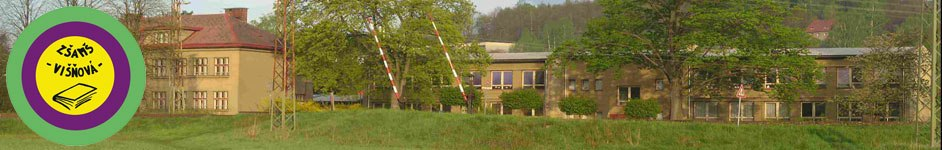 Inovace a zkvalitnění výuky směřující k rozvoji matematické gramotnosti žáků základních školEU – OPVKnázev: Počítáme do statisíce autor: Lenka Křelinovápředmět: Matematika – číslo a početní operacetřída: 4. třídaPočítáme do 100 0001. Napiš rozvoje čísel:vzor: 31 258 = 3 . 10 000 + 1 . 1 000 + 2 . 100 + 5 . 10 + 8 . 175 409 =39 589 =61 321 =52 525 =48 933 =2.Z číslic 3, 8, 2, 7, 4 sestav největší a nejmenší pěticiferná čísla a zaokrouhli je na tisíce.3.Vyplň do tabulky:4. Slovní úloha:Televizor byl v obchodě zlevněn z 11 999,- Kč na 8 999,- Kč. Kolik korun by jste ušetřili,  kdyby jste si ho koupili? ( zápis, otázka, příklad, kontrola, odpověď).mínus 1000čísloplus 10 0006525858247476922478932100